Erasmus+ - From Latin text to European context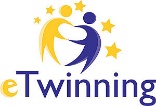 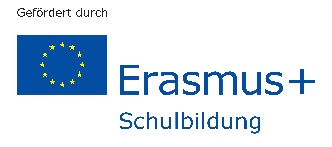    LTTA C3 - Student Exchange in WilhelmshavenMeeting our cultural heritage creatively Creating your own escape room (part 4)the order of inventing riddles- Start with the “final” riddle!- Connect the position of the final riddle with a code: your players have to find a code which contains four numbers (a pin for opening a computer / a bike lock with a number code).- This leads you to four other riddles which must be solved, each riddle showing one number of your code (and the order in which the numbers shall be connected to this code).- This leads you to the beginning: a setting (a table, the decoration of the room) which has some hint which show your players where they should start (see work sheet ‘ideas for riddles’).- This is the base for your riddles. Now give two hints ( a general and a more specific one) for each of them, so that your players will have help; leave them in an envelop which the players can open in case they need help.- And make sure that your players can proceed: give them the solution, if it’s necessary. Decide, if you would use an envelop for this, too, or if you will be the “game master” whom the players can contact.- If your play is with a “game master”, you need another task which the players have to fulfil in order to contact you (find a walky talky; a fictive messenger pidgeon [a picture hidden behind / in another object would be enough).- Finally, you can add some more tasks, if you feel it useful, adding a riddle which must be solved in order to come to one of those riddles you already have invented; e.g. write one riddle in invisible ink; then you need another task for your players: they have to find the “ultraviolet lamp” which makes the word readable.